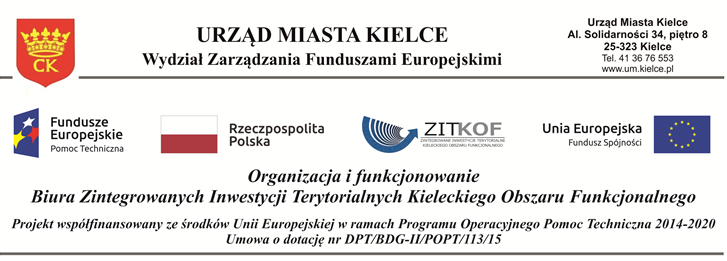 Ofertana świadczenie usług doradczych w zakresie: Zadanie 1. Świadczenie usług doradczych w zakresie kontroli i nieprawidłowości w projektach unijnych;Zadanie 2. Świadczenie usług doradczych w zakresie prawidłowego przygotowania wniosków o płatność z wykorzystaniem systemu SL2014.na potrzeby projektu „Organizacja i funkcjonowanie Biura Zintegrowanych Inwestycji Terytorialnych Kieleckiego Obszaru Funkcjonalnego” współfinansowanego ze środków Unii Europejskiej w ramach Programu Operacyjnego Pomoc Techniczna 2014 - 2020  Informacje o Oferencie:Oświadczenia Oferenta:Oświadczam, iż zapoznałem się ze „Szczegółowym opisem zamówienia” i wyrażam zgodę na stosowanie jego zapisów.Oświadczam, iż nie podlegam przesłankom o których mowa w art. 24 Ustawy Prawo Zamówień Publicznych (Dz.U.2017.1579 j.t. ze zm.).Złożona przeze mnie oferta jest dla mnie wiążąca przez okres nie krótszy niż 30 dni liczonych od momentu zakończenia naboru ofert oraz jestem gotów osobiście podpisać w siedzibie Zamawiającego umowę w terminie 7 dni roboczych od momentu rozstrzygnięcia postępowania.Podpis (osoby upoważnionej do reprezentowania):Zadanie 1. Świadczenie usług doradczych w zakresie kontroli i nieprawidłowości w projektach unijnychZadanie 1. Świadczenie usług doradczych w zakresie kontroli i nieprawidłowości w projektach unijnychCena jednostkowa brutto w PLNZadanie 2. Świadczenie usług doradczych w zakresie prawidłowego przygotowania wniosków o płatność 
z wykorzystaniem systemu SL2014Zadanie 2. Świadczenie usług doradczych w zakresie prawidłowego przygotowania wniosków o płatność 
z wykorzystaniem systemu SL2014Cena jednostkowa brutto w PLNCena brutto zawiera podatek VAT oraz wszystkie koszty związane z całkowitym wykonaniem przedmiotu zamówieniaCena brutto zawiera podatek VAT oraz wszystkie koszty związane z całkowitym wykonaniem przedmiotu zamówieniaNazwaAdresNr telefonu kontaktowegoAdres e-mailNIPREGONImię i nazwisko osoby upoważnionej do podejmowania decyzjiImię i nazwisko